УТ 11.2Ключевые аспекты, в которых важно разбираться:ОСНОВА – это жизненный цикл заказа: Заказ клиента -> закупки -> поступления ДС -> возвраты (если есть) -> реализацияТ.е. идея основанная идея – это понимать, как работать в УТ 11.2 с заказом, как обеспечивать, зачем обеспечивать, обособлено/не обособлено – что это все такое?  , как там что резервироваться может и должно (к дате/ на складе), как это все контролируется и т.д.  Подробнее попытаюсь ниже описать: Работа с заказом клиентаМеханизм "к оплате" и открывающая форма "Правила оплаты" - что там за настройки, как они работают, для чего они нужныПоле "Действие" в ТЧ Товары - и тут все сложности с ним, там вообще темный лес Подбор товара – в целом уже сам разобрался как смотреть свободные остатки на складеОбеспечение – что это и как с этим жить?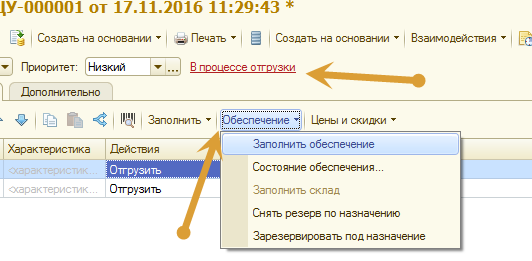 	(сам разобрался какие будут доступны статусы и "действия" в зависимости от настройки использование заказов (считаем, что будет "Заказ со склада и под заказ")  - под этот вариант требуется понимание работы системы	- Статусы в заказе клиента в форме списка документов (как правило открывается отчет: состояние выполнения документа) – как с ним работать? - % оплаты, % отгрузки, % долга – как этим оперировать, откуда все это считается?- Дата отгрузки (Желаемая дата / отгружать одной датой) – для чего это?- Цены и скидки (наверно сейчас это не так важно, буду потом отдельно разбирать)Работа с заказом поставщику	- в разрезе документов вопрос с оплатами/пред оплатами	- оплата по предоплате в заказе поставщику (снова аналогично форме "правила оплаты")   	- текущее состояние, % оплаты, % постуления и % долга в форме списка документов. Аналогично, как и в форме д-та Заказ клиента – как этим всем оперировать.Приходный ордер на товар – все вроде понятноРабота с обработкой (приемка и отгрузка товаров, когда ордерный склад)Расчеты с клиентами и расчеты с поставщиками как совершать? Как контролировать?Работа с реализацией товаров и услугЗакрытие заказа  - как закрыть заказ и убедить что по нему все оплаты прошли\пришлиСебестоимость товаров по партиям (серия ПТиУ идентифицирует партию)Как посчитать себестоимость и проверить что она списывается по партиям (партии уже подключил, разобрался как их задавать в д-те ПТиУ)Отчеты (в т.ч. из документов заказ клиента и заказ поставщику)Работа с отчетом "Состояние выполнения документа (заказ клиента/заказ поставщика)" - так понимаю отражает и финансовую часть, и факт товаров. -	Понять как работать с этим отчетом в ходе всего процесса продажи (от заказа клиента до реализации)Работа с отчетом "Состояние обеспечения заказов" - все эти машинки, стрелочки.Работа с отчетами по складу: «Остатки и доступность товаров» и «Ведомость по сериям номенклатуры» – как ими оперировать, С чем уже разобрался сам, но можно было бы быстро пройтись еще разНастройка ордерной схемыСделать ордерный складподключить политику учета серийУказать вид номенклатур и указывать серию в д-те ПТиУСоглашения (Типовые / не типовые)